	Фотоотчёт «Экскурсии в библиотеку»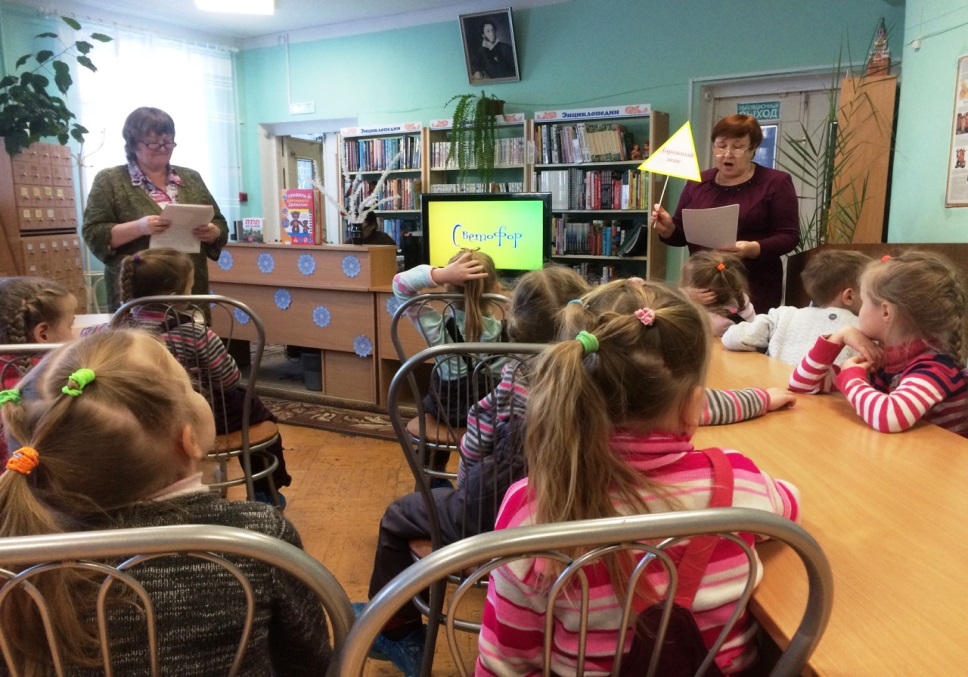 «Светофор»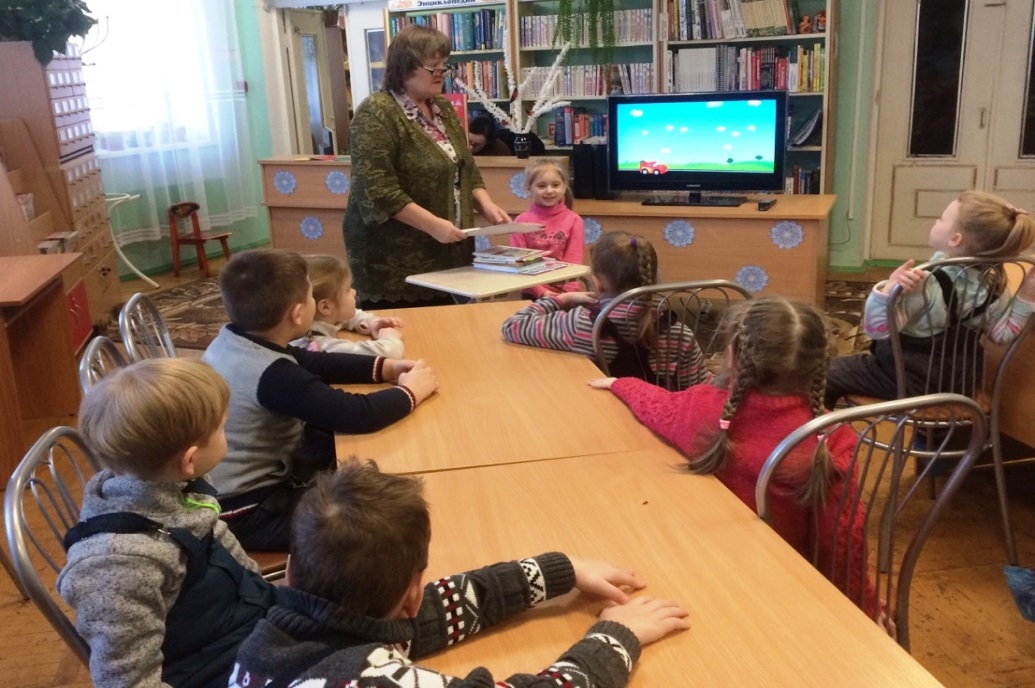 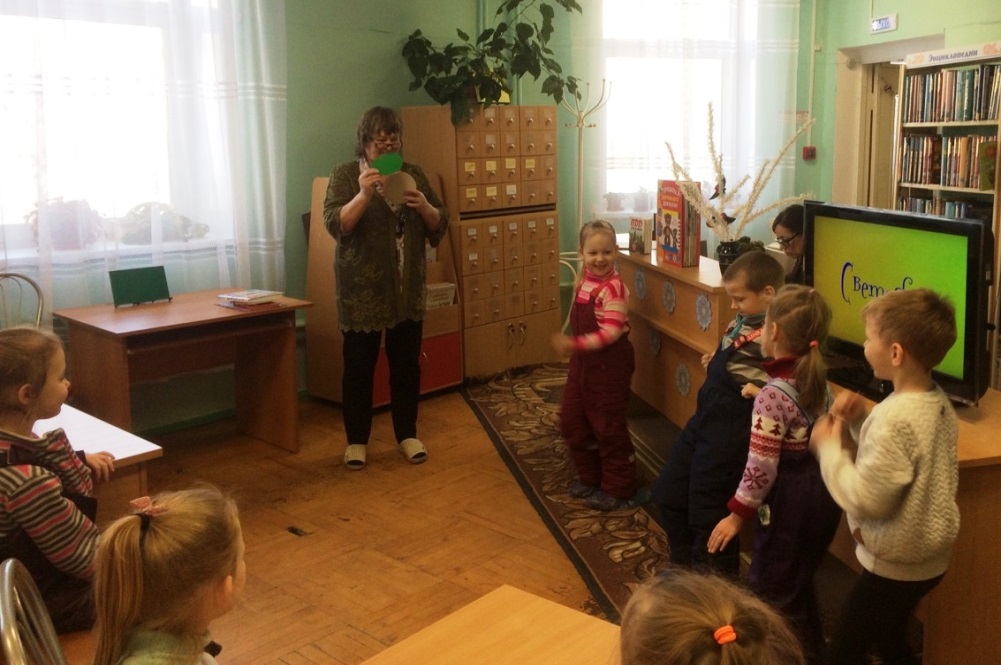 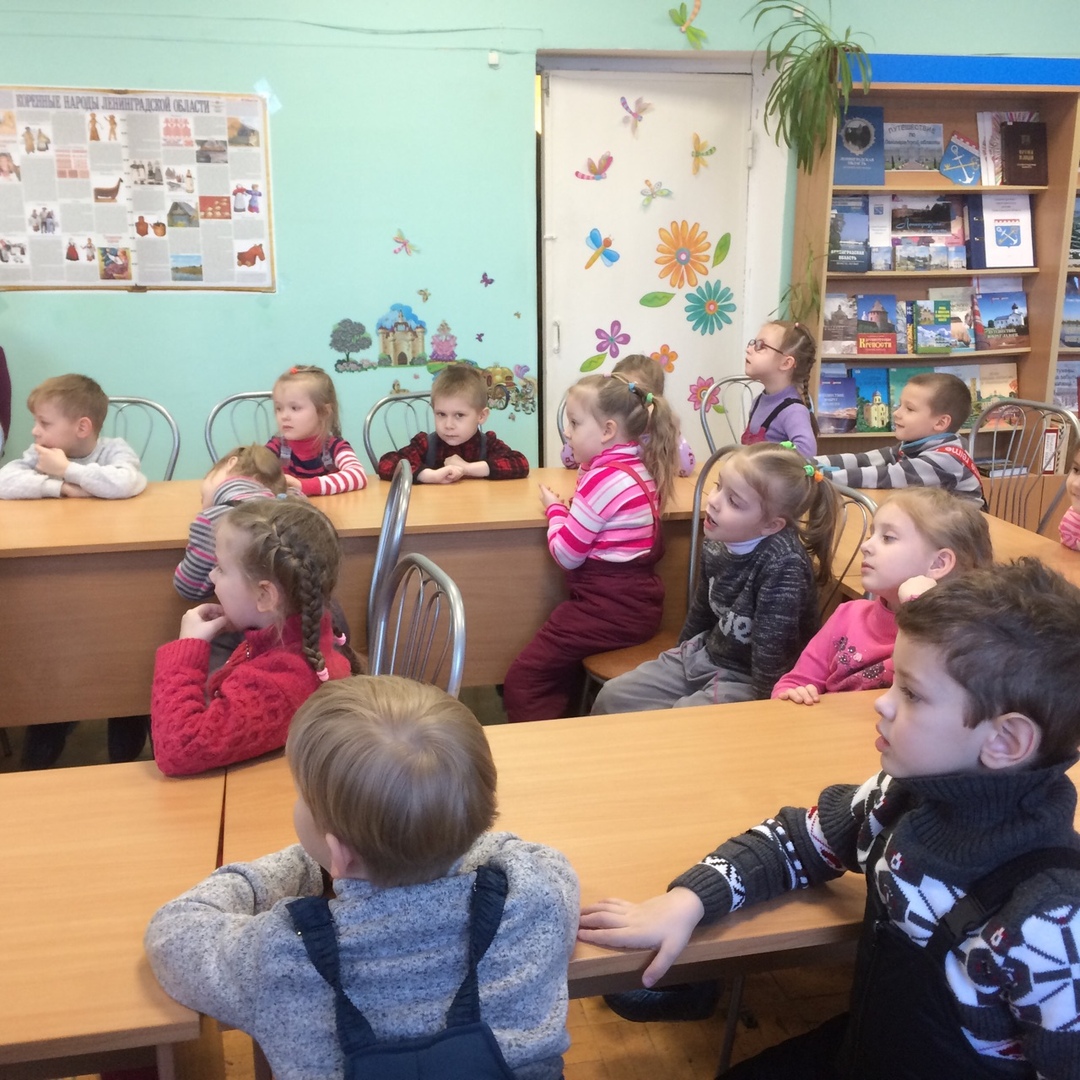 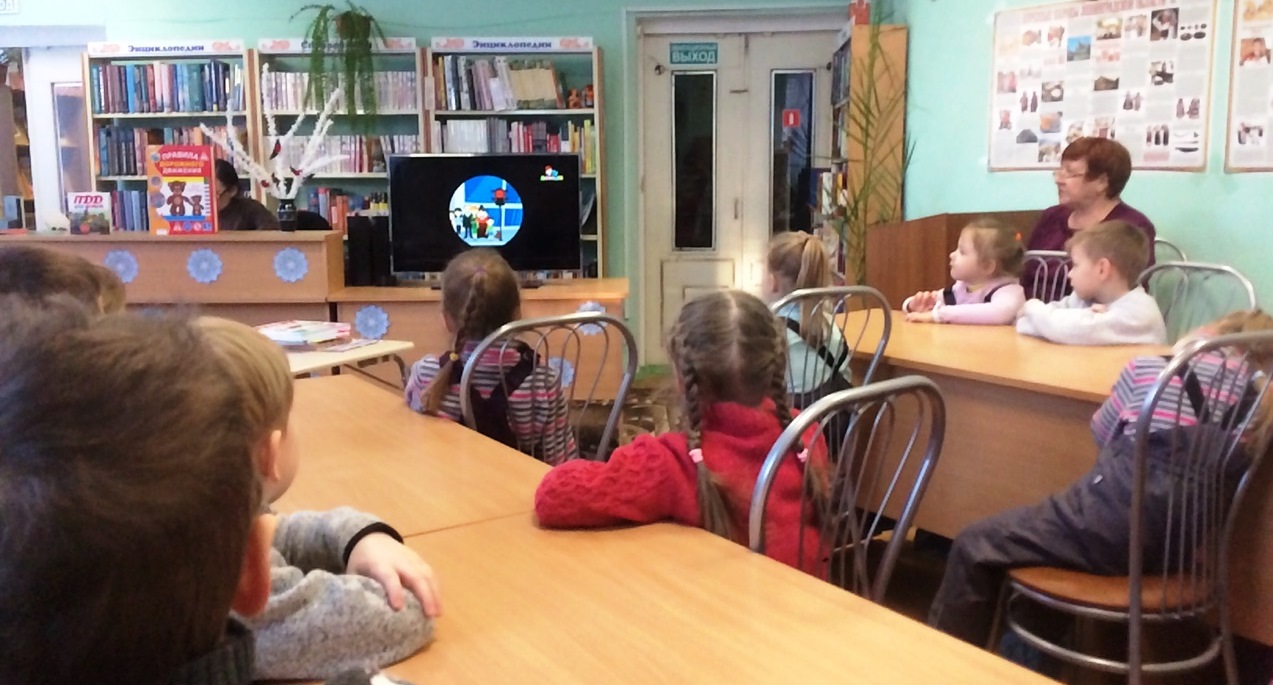 «Выборы правителя сказочной страны»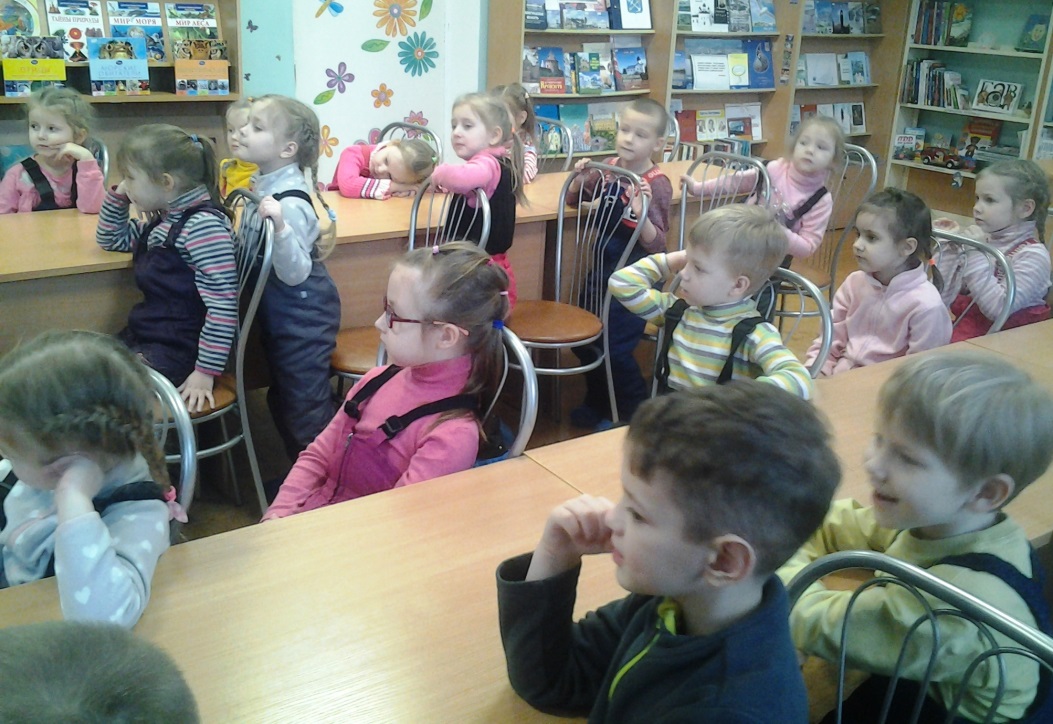 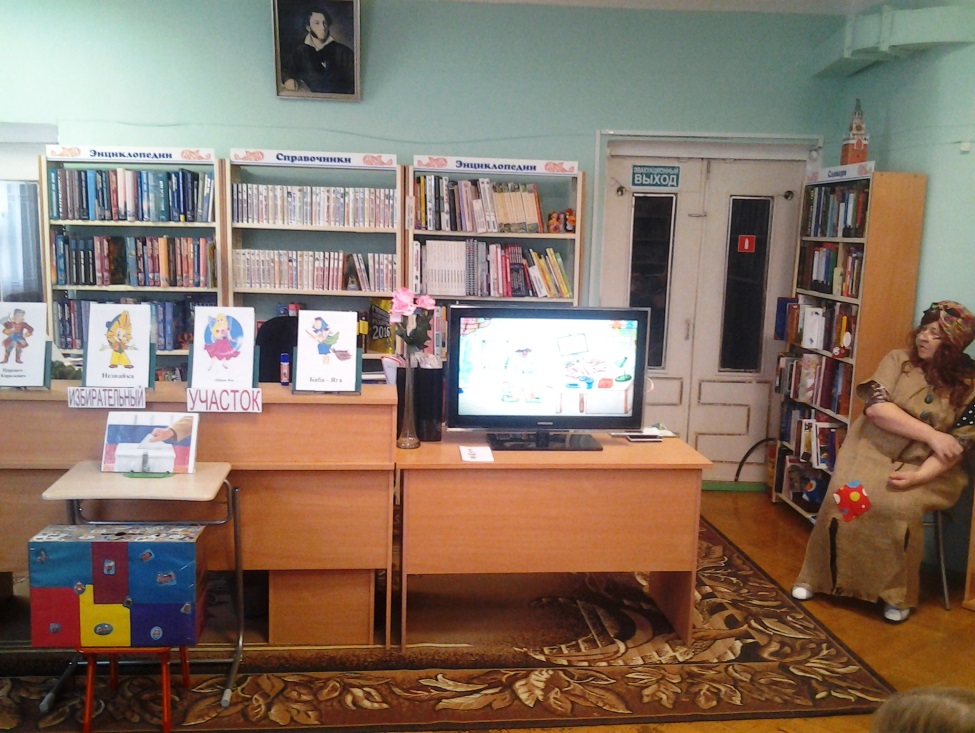 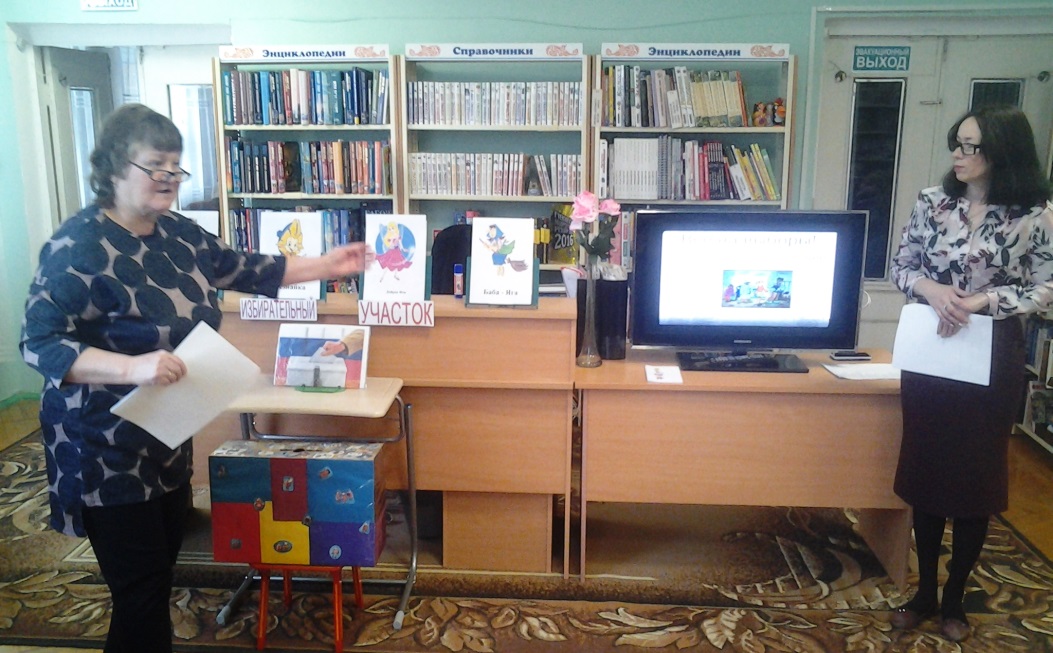 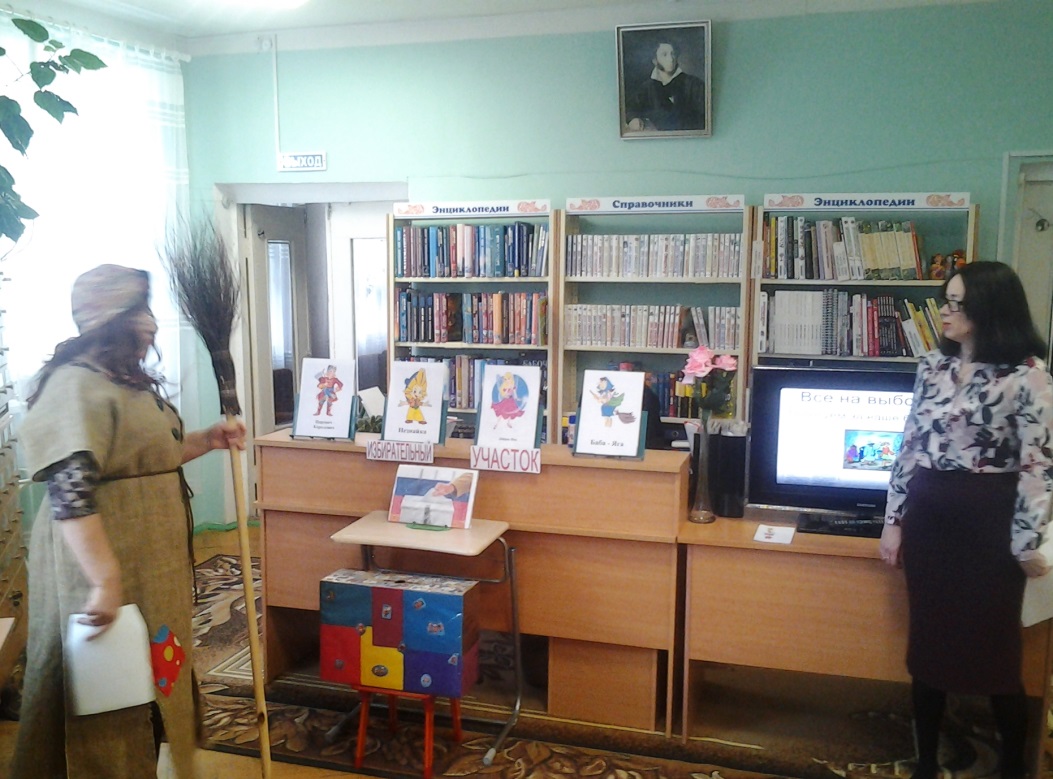 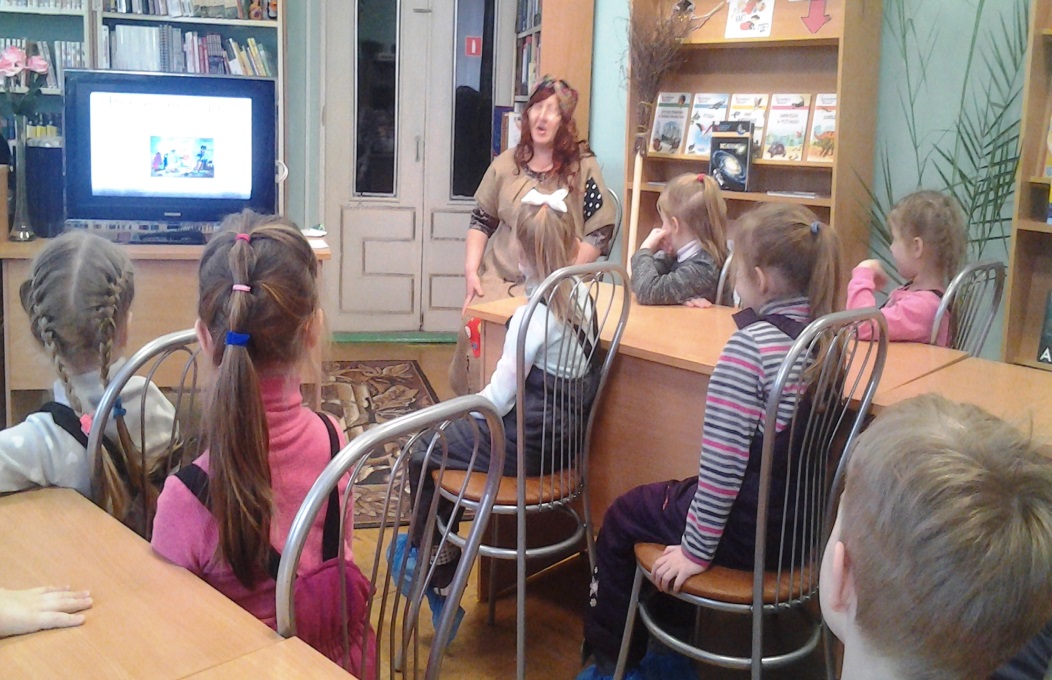 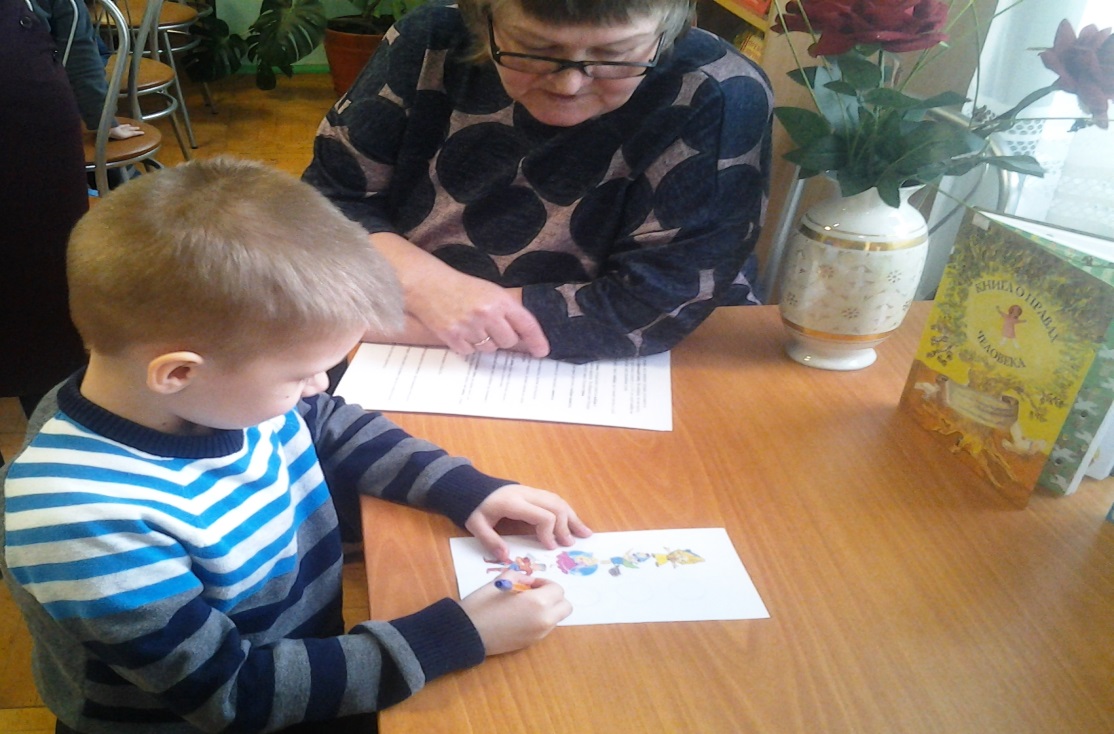 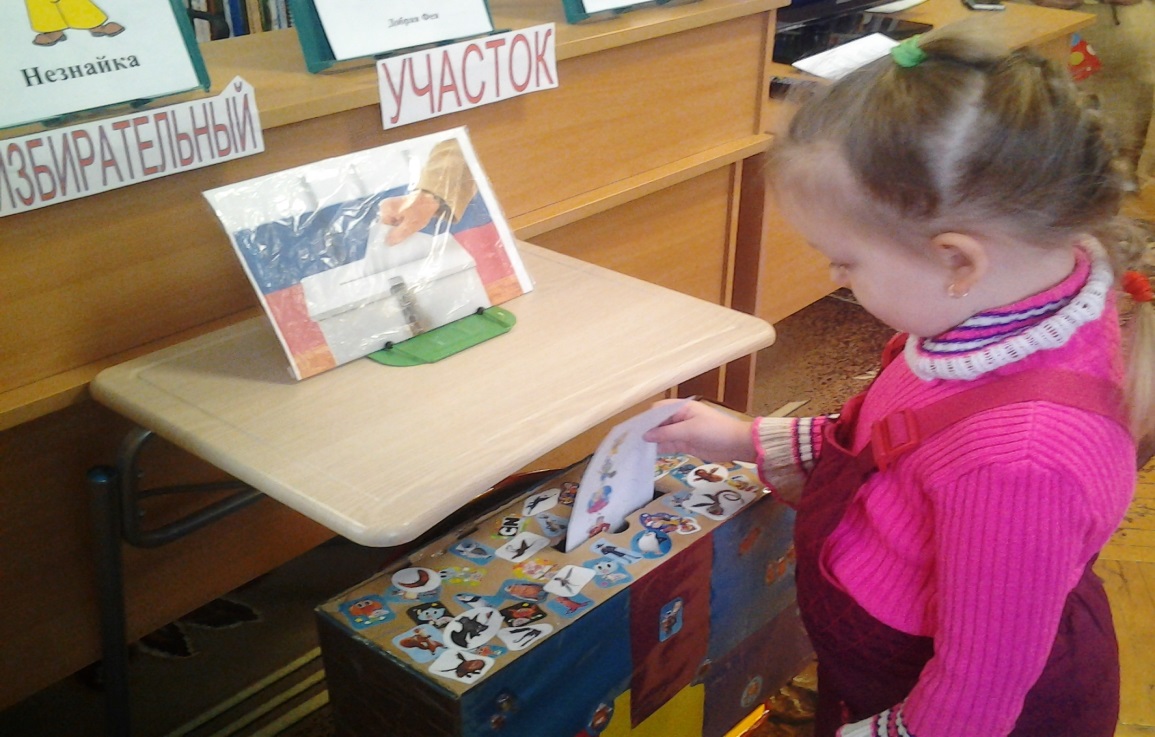 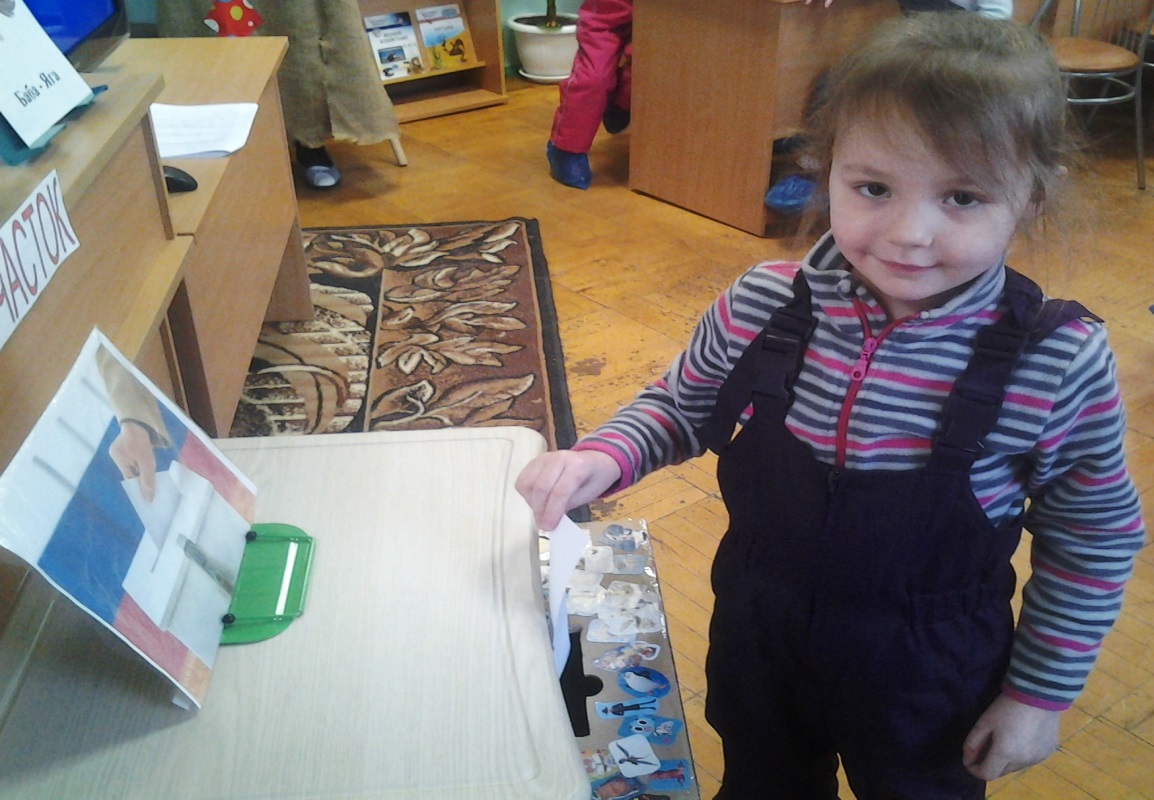 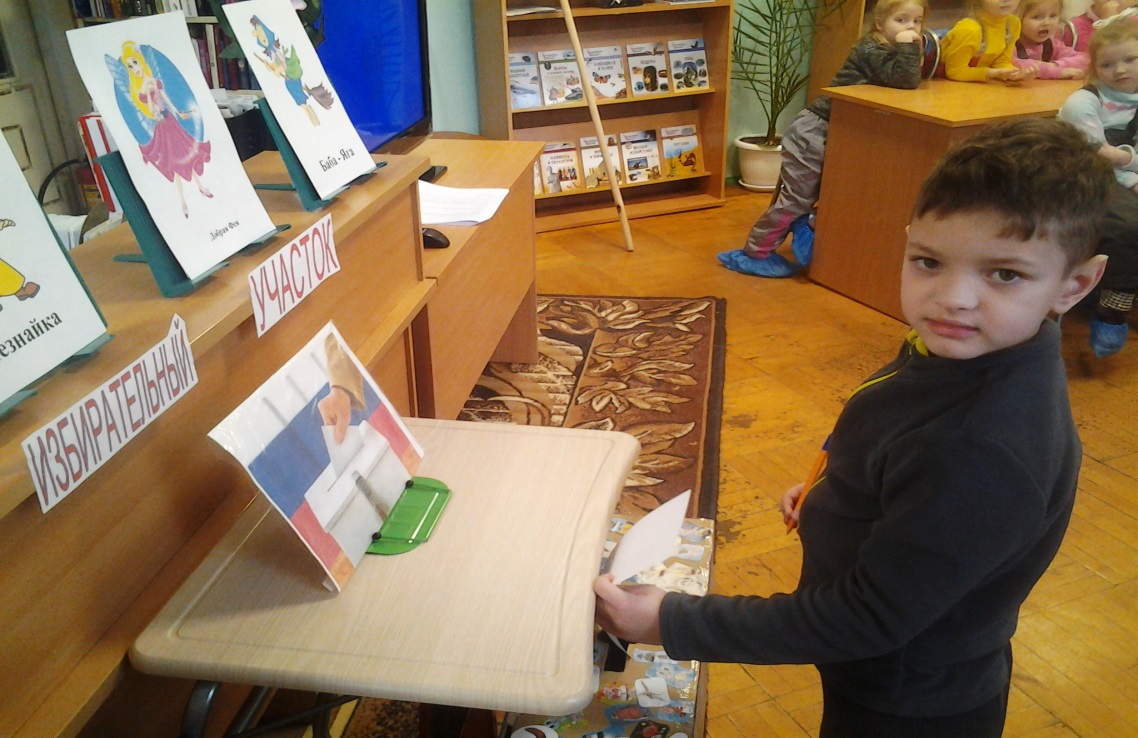 